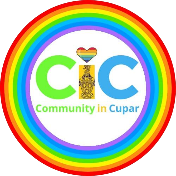 Members Details FormPlease complete and send this form to victoria.curry@cic.scotAll information provided will be stored and kept in accordance with the Community in Cupar Data Protection policy, adhering to all General Data Protection Regulations.All members submitting this form agree to maintain the best image of the organisation and follow any policies and procedures set by the organisations Board of TrusteesIt is the responsibility of each volunteer to ensure any changes to information is informed to Community in Cupar at earliest convenience.Name:Address:(incl. Postcode)Contact Number:Email Address:Age Range(mark x)Under 1616-3031-50Age Range(mark x)50-65Over 65Availability: (Please markall that apply with x)Availability: (Please markall that apply with x)Availability: (Please markall that apply with x)Availability: (Please markall that apply with x)Availability: (Please markall that apply with x)Availability: (Please markall that apply with x)Availability: (Please markall that apply with x)Monday:MorningAfternoonEveningTuesday:MorningAfternoonEveningWednesday:MorningAfternoonEveningThursday:MorningAfternoonEveningFriday:MorningAfternoonEveningSaturday:MorningAfternoonEveningSunday:MorningAfternoonEveningEmergency Contact:Emergency Contact:Emergency Contact:Emergency Contact:Emergency Contact:Emergency Contact:Emergency Contact:Name:Contact Number:Relation to you:Do you have any health conditions or allergies you feel we should be aware of?Signed:Date: